Nguyễn Văn ANhân viên xuất nhập khẩuTHÔNG TIN LIÊN HỆ  19/05/1992  Nam  0123 456 789  12345@gmail.com Số 1 đường Cầu Giấy, Hà Nội   http://fb.com/nguyenvanaMỤC TIÊU NGHỀ NGHIỆPÁp dụng những kinh nghiệm về kỹ năng  quản lý kho vận và sự hiểu biết về khách hàng để trở thành một nhân viên xuất nhập khẩu, mang đến nhiều giá trị cho khách hàng.Có việc làm ổn định cũng như đóng góp 1 phần sức lực của mình để giúp công ty phát triển hơn. Cố gắng hoàn thiện  những  mặt còn yếu của bản thân để tìm kiếm cơ hội thăng tiến trong công việc.KỸ NĂNGTIN HỌC VĂN PHÒNG TIẾNG ANHSỞ THÍCHĐọc sách Đá bóng06/201402/201503/2015Hiện tạiKINH NGHIỆM LÀM VIỆCCÔNG TY JOBNOWNhân viên xuất nhập khẩuLàm việc với hãng tàu, forwarder xin báo hàng đến, book lịch tàu hàng xuất,...Chuẩn bị các chứng từ xuất nhập khẩu, và các thủ tục cần thiết để thông quan hàng hóa như các thủ tục kiểm dịch, kiểm định, kiểm tra chất lượng, khai báo tờ khai hải quan điện tử.Theo dõi thời gian hàng nhập, xuất thông tin cho các bộ phận liên quan, điều xe tải, container.Theo dõi số lượng nhập xuất, lập bảng cân đối, định mức.Chuẩn bị bộ chứng từ xin cấp C/O; Chuẩn bị bộ chứng từ thanh toán L/C.Lưu các chứng từ Hải quan.Làm báo cáo quyết toán nguyên phụ liệu và thành phẩm cuối năm tài chính theo luật Hải quan.Làm thanh khoản hợp đồng, hồ sơ hoàn thuế. - Theo dõi, lập kế hoạch và các công việc khác liên quan đến xuất nhập khẩu.Hỗ trợ các bộ phận liên quan trong việc chuẩn bị chứng từ, số liệu phù hợp.CÔNG TY JOBNOWNHÂN VIÊN XUẤT NHẬP KHẨULiên hệ với nhà cung cấp về các nội dung  và chứng từ cần thiết cho thủ tục nhập khẩu;Chuẩn bị hồ sơ, chứng từ để thực hiện thủ tục nhập hàng;Kiểm tra chứng từ nhập khẩuKhai tờ khai Hải quan trên hệ thống;Xử lý các vấn đề phát sinh trong quá trình làm thủ tục Hải quan;Theo dõi và cập nhật tình trạng hàng hóa nhập cảng và giao nhận đến khách hàngTheo dõi chi phí phát sinh và gửi bảng kê thanh toán;Làm báo cáo, thực hiện các yêu cầu của cấp trên.HỌC VẤN10/201005/2014ĐẠI HỌC JOBNOWChuyên ngành: Xuất Nhập KhẩuTốt nghiệp loại Giỏi, điểm trung bình 8.0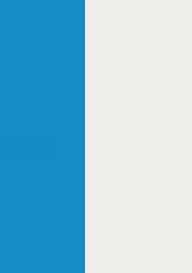 HOẠT ĐỘNG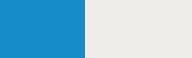 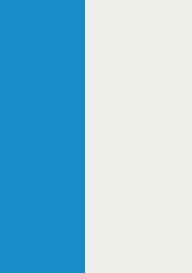 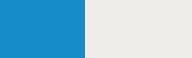 